Temperatura 6 rano 04-07-2021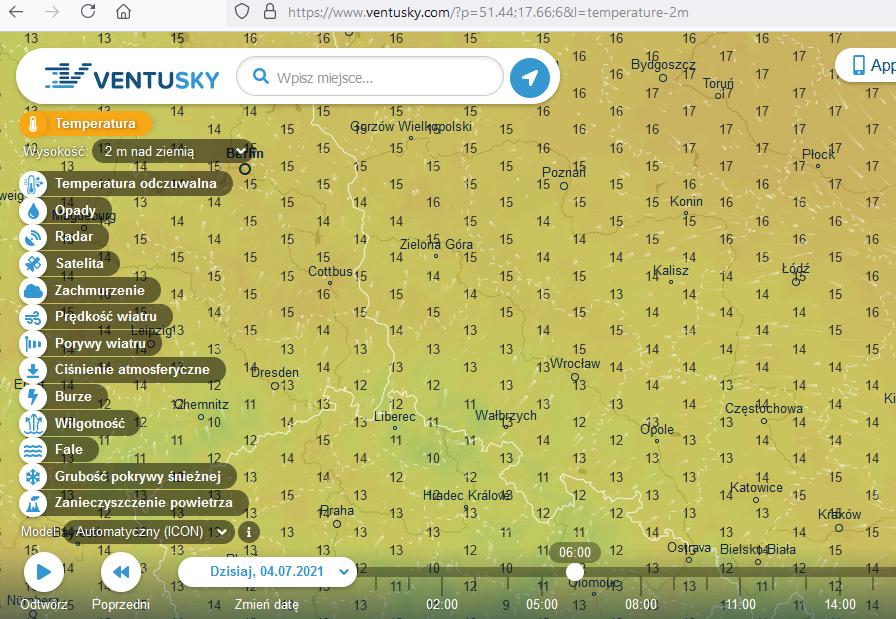 Ciśnienie 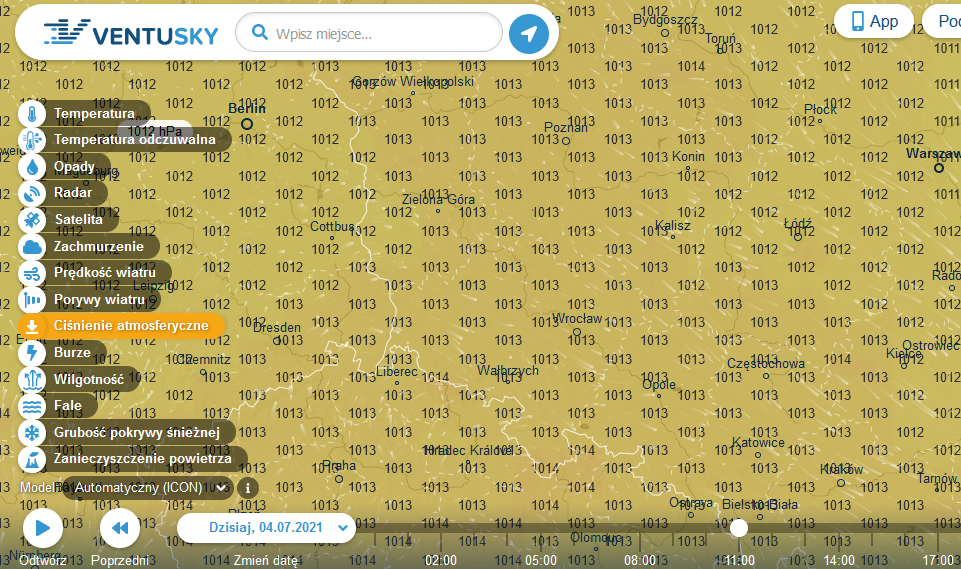 Prędkość wiatru 100 m nad ziemią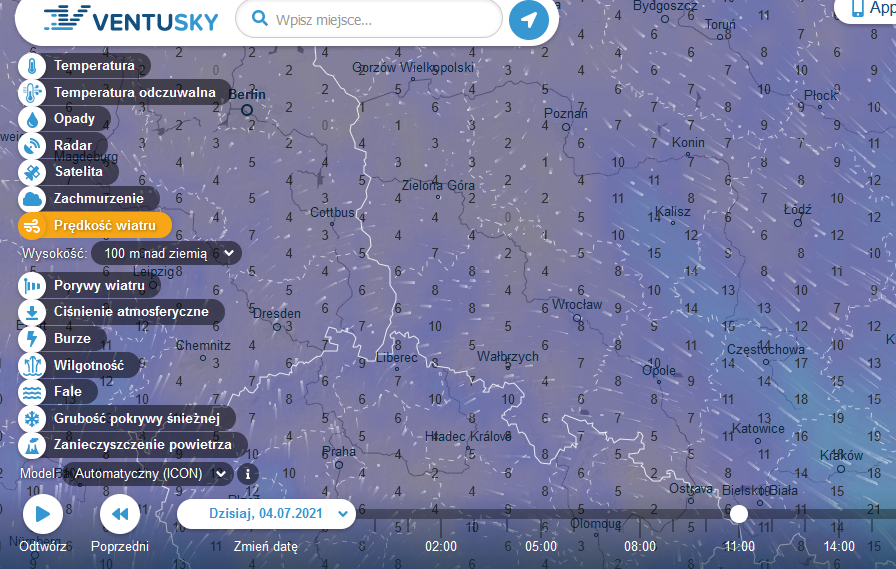 Zachmurzenie satelita godz. 11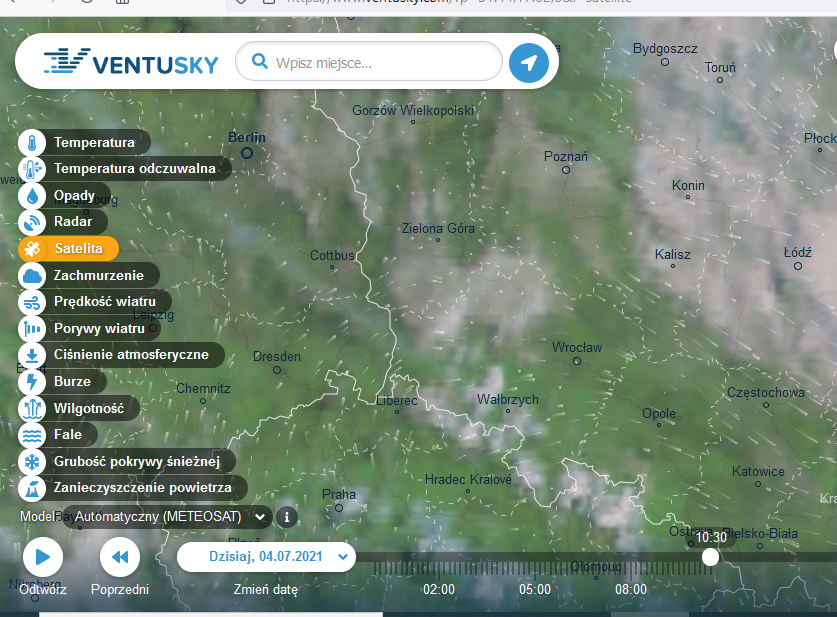 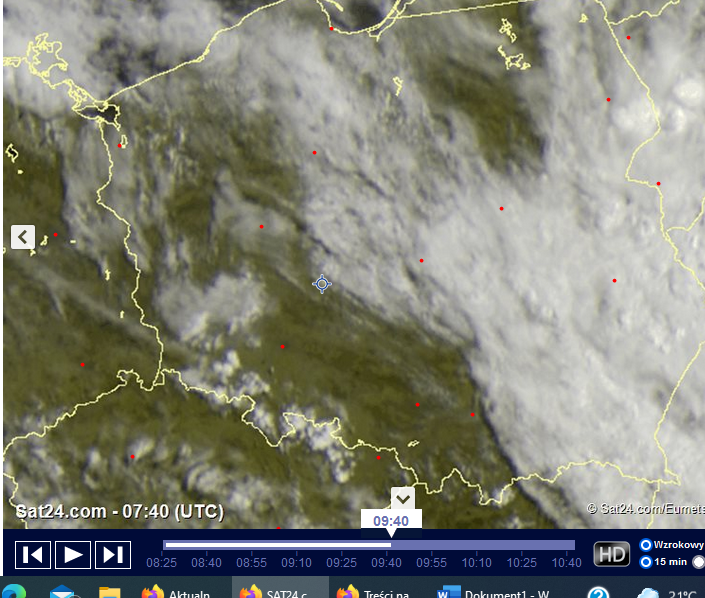 